Внеклассное мероприятие«Мы в ответе за тех, кого приручили»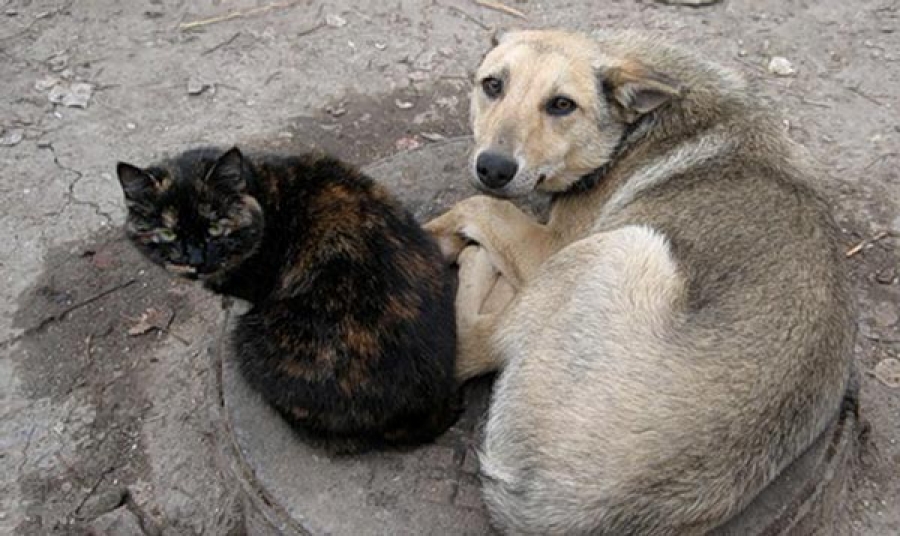 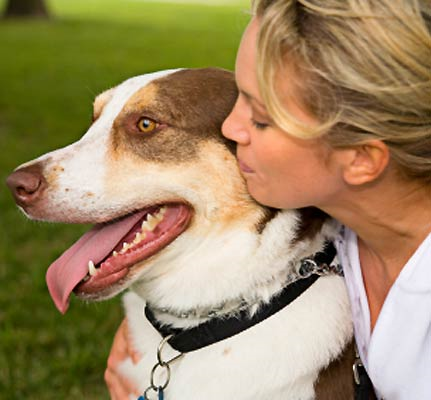                                      ПинтелинаИрина Владимировна,учитель      начальных             классовМОУ СОШ №21Цели мероприятия: • формировать понятия общечеловеческих ценностей «доброта», «милосердие»:  соблюдать принципы нравственности и морали, Задачи: • расширять знания детей о жизни и содержании домашних животных; • выявить нравственную позицию ребенка в его отношениях с животными• вызвать у детей желание участвовать в разговоре о причинах увеличения количества бездомных животных во дворах, в городе и о путях решения данной проблемы; • воспитывать сочувствие, доброту, отзывчивость к бездомным животным. Оборудование:  компьютерная презентация, элементы костюмов собак ( домашней и бездомной), плакат на доске с названием мероприятия, детские сочинения, фото с животными, рисунки детей, клип на песню «Рыжий кот». Ход мероприятия: На экране появляется первый слайд  презентации. Ученик: Вы не раз слышали слова «Мы в ответе за тех, кого приручили». Люди стали употреблять их в отношении животных уже очень давно. Сегодня мы поговорим о том,  как люди относятся к тем животным, которых однажды они принесли домой!Ученик:Как же я хочу щенка, 
Но живого, не из плюша. 
Чтобы пухлые бока 
И торчком стояли уши. Я бы так его любил, 
Он меня любил бы тоже, 
Я гулять бы с ним ходил 
В день ненастный и погожий.                                             Слайд №2Выходит ученик, одетый в щенка (мордочка щенка на голове)       И вот теперь у меня есть хозяин. Он будет ухаживать за мной, кормить, поить, и дарить ласку. А в ответ я буду радовать его своим  визгом, вилять хвостиком при встрече. Так хорошо иметь доброго хозяина. Ради него собаки готовы на все!Ученик: Собака   -   самое   первое   животное,   одомашненное   человеком.   Позже   люди   вывели многочисленные породы собак.                                       Слайды №3,4,5,6Ученик: На свете множество собак              И на цепи и просто так.              Собак служебных - пограничных,             Дворовых Шариков обычных,             И молодых пугливых шавок,             Что тявкать любят из-под лавок,             И тех изнеженных болонок,             Чей нос курнос, а голос тонок,             И ни на что уже не годных -             Бродячих псов всегда голодных.Ученик: Среди собак любой породыЕсть и красавцы и уроды.Есть великаны - это доги!Коротконогие бульдоги,И жесткошёрстные терьеры,Одни - черны, другие - серы,И на иных смотреть обидно:Так заросли, что глаз не видно!Ученик:Известны всем собачьи свойства:И ум, и чуткость и геройство,Любовь и верность, и коварство,И отвратительное барство.И с полуслова послушанье,И это всё - от воспитанья!Не зря собака тех кусает,Кто камень зря в неё бросает.Но если кто с собакой дружит, Тому собака верно служит! Но верный пёс - хороший друг Зависит от хороших рук.Ученик:Четвероногие друзья! Их не любить никак нельзя. Они помощники в труде –Надежные, примерные, Они и выручат в беде, И в дружбе очень верные.Учитель:- Как вы думаете, какую работу могут выполнять собаки? Слушаются ответы  учащихся.Ученик:За коляской с гордым видом,                             Слайд №7Дог шагает не спеша, Никому не даст в обиду Эта «няня» малыша.  Ученик:                       По две в ряд бегут собаки,                                    Слайд №8Нарты легкие скрепят. Тундра тонет в снежном мраке, В теплых чумах люди спят. А во мгле полярной ночи Раздается хриплый лай: К дальним чумам едет почта:-Эй, извозчик, не зевай!Ученик:Спешит могучий сенбернар                                     Слайд №9К вершине перевала. Там снежный прогремел обвал, Метель отбушевала ... На помощь человек зовет, Он там погибнуть может, Но сенбернар его найдет, В беде ему поможет. Сенбернар по кличке Барри спас в альпийских горах 40 человек. В метель и пургу выходила эта собака, чтобы отыскать людей, сбившихся с пути.Учитель:                                                                                        Слайды №10, 11,12,13Собака-поводырь. Это самая добродушная и преданная, понятливая и послушная собака-поводырь. Она помогает людям со слабым слухом и зрением, предупреждает их об опасности и сопровождает инвалидов в коляске.Собаки-пожарные. Лев Николаевич Толстой написал рассказ о пожарной собаке по кличке Боб, которая вынесла из огня 12 маленьких детей.Собаки-таможенники научились находить взрывчатку и даже оружие, которым могут воспользоваться бандиты, террористы; они находят наркотики.Собаки-водолазы – это спасатели утопающих. Они прекрасно ныряют, прыгают в воду с любой высоты, способны бережно достать на берег попавшего в беду. На помощь собаки приходят баз специальной команды, им достаточно услышать крик утопающего.Собака-донор. Такая собака может стать донором для другой собаки, если той необходимо переливание крови.Собака-доктор. Многие врачи предлагают «нервным» людям иметь пса – это лучшее лекарство. «Кто имеет пса, тот здоров душой».Собаки-космонавты. Белка и Стрелка были первыми космонавтами, которые совершили полет в космос.Ученик:  Люди в благодарность за собачью верность и преданность  поставили  памятники.Слайды №14,15,16.Учитель: Не только собак люди приносят домой.  Много разных кошек и котов живут у человека дома.  Сколько тепла и ласки дарят они свои хозяевам. И люди помнят это, посвящают им стихи и песни.В нашем доме- верь, не верь,Появился страшный зверь.Он царапается в дверь,Хочешь верь или не верь.Надо вызвать подкрепленье,А иначе всё вареньеИ конфеты, и печенье,Нашей бабушки творенье,Съест облизываясь он,Нанося семье урон.Что бы зверю не досталосьИ конфетки не осталось.Надо нам скорее сестьИ конфетки быстро съесть.Заскрипев, открылась дверь,На пороге страшный зверь.Он не кушает варенье,Ни конфеты, ни печенье.Он мурлыкает в усы.Дайте лучше колбасы.Или лучше молока.Я пришёл издалека.Что же это за зверёнок.Это маленький котёнок.На доске вывешиваются сочинения о домашних питомцах, фото, некоторые работы показываются на экране. Учитель:  А сейчас мне хочется, чтобы вы, ребята, рассказали о своих домашних питомцах. По вашим работам и фотографиям можно сказать, что вы очень хорошие хозяева.Зачитываются отрывки из сочинений. (Выходят ученики, читают отрывки из своих работ, показывают фотографии)                           Слайды №17,18,19.  Показывается клип на песню «Рыжий кот».Учитель: Но не всегда бывает так!          Выходит ученик, одетый в костюм бездомной собаки(на голове шапочка бездомной собаки)Вы смотрели бездомной собаке в глаза?                          Слайд № 20
Вы когда - нибудь видели столько печали?        
Две дорожки от глаз "протоптала" слеза. 
Сколько боли, несчастья у ней за плечами. Разве Вас не учили:"Мы в ответе за тех..." 
Или может Вы просто про это забыли , 
Когда Вам надоело и после утех. 
Вы за ней двери дома закрыли? А она до сих пор верит людям и ждет, 
Хоть сомненья давно её гложут, 
Что хозяин (какой бы он не был)- ПРИДЁТ! 
И на голову руку положит...  - Да, а ведь я служил хозяину верой и правдой, а он так поступил  со мной. Ребята, а вы знаете, сколько бездомных животных на улицах?  Сколько  погибло их от голода и холода? Посмотрите в их глаза! Идут слайды с бездомными животными, звучит грустная музыка.Учитель: Каждый день мы спешим по своим делам и постоянно сталкиваемся с ними. Они голодные лежат на асфальте, мокрые сидят на остановках, исхудавшие тычутся носом в какие-то фантики и крошки, в поисках еды. А мы продолжаем спешить по своим делам. Иногда останавливаемся, чтобы посочувствовать и купить сосиску несчастному бездомному псу, испытующе заглядывающему в наши глаза... Грустим, смотрим, как жадно он проглатывает еду, и бежим дальше. У всех нас есть дела поважнее.   Как больно, как жалко видеть бездомных животных, выброшенных на улицу прежними хозяевами. Но для бездомного пса прогнавший его всегда остается хозяином, ему навсегда отданы верность и привязанность. В сердце животного нет места злости, обиде, злопамятности.    Поэтому я призываю людей к ответственности за тех, кто был ими приручен. Не выгоняйте их, пожалуйста, на улицу! Будьте милосердны!Ученик:А собаку никто не терял,А собаку никто не искал. Просто утром собачий хозяин От нее потихоньку сбежал.Он держал, как всегда, поводок, Ученик:      Рядом весело прыгал дружок, Он отвел чудака за поветь И велел ему ждать и сидеть.А хозяин его между тем Просто взял и ушел насовсем, В новый дом поселился хозяин, А собаку в квартиру зачем? Учитель: Жаль животных. Жестокость порождает жестокость. Действительно, одной из важных причин увеличения численности бездомных животных является равнодушие людей, их безразличие.Как же  решают  проблему бездомных животных?•     Их отлавливают.•     Их помещают в приюты.•     Иногда их берут к себе люди.Ученик:Беспомощный, щенок худой Скулил у моего порога. Я принесла его домой, Дала ему поесть немного. Хотела отнести назад, Но сердце ёкнуло несмело, Поймала я собачий взгляд, И молнией пронзило тело. Наверно, правду говорят: «Ты друга за версту узнаешь.Один лишь только нужен взгляд, И ты поверишь и оттаешь». «Ну что ж дружок? Уговорил»,- прижав его, я прошептала. А он от радости скулил. Собачье сердце ликовало!Учитель: Еще в наше время создаются питомники для бездомных  животных. Но это очень трудное дело. Не хватает средств на лечение, на отлов, а часто не хватает денег просто на корм. Но находятся добрые люди, которые не могут пройти мимо чьей-то беды. Они приносят корм, перечислят денежные средства на счет приютов. Ведь это- спасенные жизни животных. Сегодня мне хочется, чтобы этих приютов стало, хотя бы  у нас в классе. Мы с вами нарисуем проекты приютов для бездомных животных.Лучшие проекты вывешиваются на доску.          Слайд с лучшими проектами.Учитель:     Бездомные животные. Их создали мы, люди. Каждое выброшенное на улицу животное - это чьё-то предательство. Надо помнить об этом и не давать в обиду тех, кто не может защититься сам. Давайте жить в гармонии с теми, кто нас окружает, а не выбрасывать их на улицу.